МИНИСТЕРСТВО ПРОСВЕЩЕНИЯ РОССИЙСКОЙ ФЕДЕРАЦИМинистерство образования и молодёжной политики Свердловской областиУправление образования Администрации Артинского городского округаМАОУ «Азигуловская СОШ»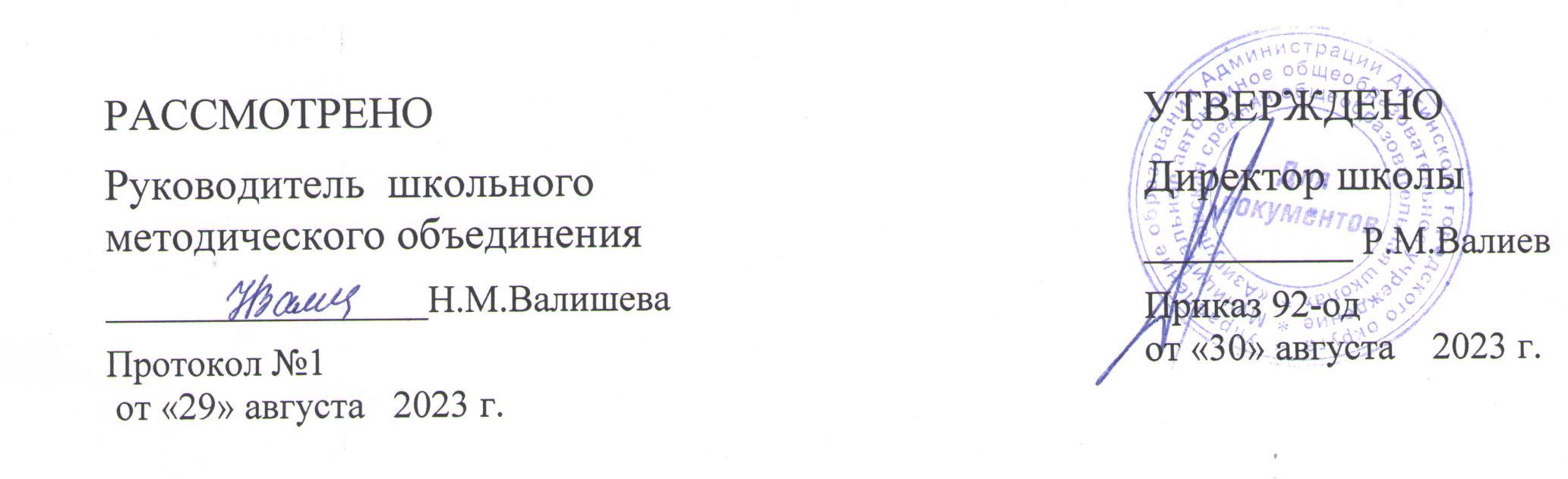 РАБОЧАЯ ПРОГРАММАКУРСА ВНЕУРОЧНОЙ ДЕЯТЕЛЬНОСТИ«Правила русской орфографии и пунктуации» для 7 класса
Село Азигулово 2023Пояснительная записка.Рабочая программа по курсу «Правила русской орфографии и пунктуации» для 7-х классов составлена с учетом особенностей образовательного процесса  на основе:Федерального компонента государственных стандартов основного общего образования;Фундаментального ядра содержания общего образования;Требований к результатам освоения основной образовательной программы основного общего образования, представленных в федеральном государственном образовательном стандарте общего образования второго поколения;Примерной программы основного общего образования по русскому языку;Программы развития и формирования универсальных учебных действий;Концепции духовно-нравственного развития и воспитания личности.Изучение языка, особенно грамматики и синтаксиса, играет очень важную роль в развитии мышления учащихся, так как сопровождается постоянной аналитико-синтетической работой, в процессе которой осуществляются мыслительные операции, такие как сравнение, выделение существенных признаков изучаемых явлений, обобщение и систематизация материала.       Но, к сожалению, на практике мы сталкиваемся с такой проблемой, как пробелы в знаниях обучающихся, которая препятствует  получению дальнейших полноценных знаний. Поэтому актуальными являются дополнительно отведённые учебные часы для повторения и закрепления ранее изученного материала. Для этой цели можно использовать данный курс внеурочной деятельности.Данный  курс  составлен в соответствии с программой по русскому языку для обучающихся 7-х классов.      Рабочая программа внеурочной деятельности по русскому языку в 7 классе составлена на основе федерального компонента государственного образовательного стандарта основного общего образования и программы по русскому языку для общеобразовательных учреждений для 5-9 классов.      Данный курс – это своеобразный учебный курс, в обобщённом виде включающий в себя всё, чему учащиеся научились на уроках русского языка в предшествующих классах и чему научатся в 7 классе.   Актуальность введения в школе внеурочной деятельности по русскому языку определяется, с одной стороны, необходимостью решать проблемы повышения грамотности учеников, с другой стороны, недостаточностью времени на уроке для орфографического тренинга. Данный курс предназначен для обучающихся 7 класса и рассчитан на 35 часов (1 час в неделю). Известно, то курс русского языка 7 класса вызывает наибольшие трудности у школьников в усвоении. Школьникам трудна орфография причастий (наличие общих признаков у прилагательных и причастий и неумение разграничивать их приводят к устойчивым ошибкам в написании Н и НН в суффиксах причастий и прилагательных), наречий (поскольку написание многих наречий не подчиняется общим правилам), частиц (так как правильность их написания во многом определяется умением учеников приводить в систему знания о частях речи; правила написания частиц НЕ и НИ не отличаются достаточной четкостью) и т.д. В связи с наличием общих признаков у причастий и деепричастий сложно для восприятия семиклассников обособление причастных и деепричастных оборотов. Кроме того необходимо учитывать, что темы курса 5-6 классов («Существительное», «Прилагательное», «Глагол») изучаются неоднократно, начиная с начальных классов, а с темами 7-го класса школьники знакомятся впервые и их изучение не повторяется в системе в последующих классах. Это диктует необходимость постоянного возвращения на уроках к ранее (в этом же году) изученному с целью обработки умений и навыков, чему будет способствовать и программа внеурочной деятельности «Правила русской орфографии и пунктуации» (Трудные случаи орфографии).      Программа включает в себя:теоретический материал;вопросы и задания практического характера;задания творческого характера.      Предложенные в рамках внеурочной деятельности занятия содержат разнообразные практические задания, тесты, темы для исследовательских работ, материалы для наблюдения, инсценировки, отчеты творческих групп, решение ситуативных задач, выполнение и защита проекта, презентации, работа с интернет - продуктами.Цель  курса: повышение качества знаний по предмету, активное стимулирование самоценной образовательной деятельности учащихся.поэтапная подготовка обучающихся к ОГЭ.Для реализации цели следует решить следующие задачи:научить учащихся свободному владению терминологией;развивать умение  применять стандарт знаний в нестандартных и проблемных ситуациях, при сдаче ОГЭ и ЕГЭ.развивать навык самостоятельного приобретения знаний;прививать интерес к предмету, стремление получить дополнительные сведения по предмету, выходящие за рамки школьного курса;внедрение ИКТ в обучение.Курс «Правила орфографии и пунктуации» имеет познавательно-практическую направленность и преследует решение следующих основных задач: закрепить знания о проверяемых фонетических, традиционных, лексико-синтаксических, словообразовательно-грамматических написаниях (условия написания, орфографическая норма, приемы разграничения схожих написаний);продолжить формирование навыка относительной орфографической грамотности;развить орфографическую зоркость и умение работы с разными типами словарей(орфографическими, орфоэпическими, словообразовательными, этимологическими).   В курсе представлены все принципы современной русской орфографии (морфологический, фонетический, традиционный, лексико-синтаксический, словообразовательно-грамматический), темы сгруппированы в соответствии с этими принципами и соответствуют определенным этапам усвоения языкового материала.Ожидаемые результаты:овладение общими ЗУН исследовательской деятельности;умение не только констатировать те или иные языковые явления, но и объяснять их;повышение орфографической и пунктуационной грамотности.овладение навыками решения заданий ОГЭ и ЕГЭ.МЕТОДЫ И ПРИЕМЫС учетом современных требований к умениям и навыкам усилена практическая направленность. Осмысленному, целенаправленному применению знаний способствует прием графического объяснения написанного, то есть графическое выражение хода размышлений учащихся. Использование таких форм работы, как тестирования, перфокарты, различные виды диктантов, творческого списывания, выборочного списывания. Особое место на занятиях отводится составлению связного рассказа на лингвистическую тему (составить связный рассказ о роли причастия в словосочетании; о правиле написания Н, НН в суффиксах полных страдательных причастий прошедшего времени и прилагательных, образованных от глаголов, и т.д.). Учить учащихся  давать аргументированную оценку ответа товарища, что воспитывает и уважительное отношение к одноклассникам. Расширять словарный запас учащихся – тоже задача курса.ФОРМЫ ПРОВЕДЕНИЯ ЗАНЯТИЙ Лекция, практикумы, работа со словарями, библиотечный час, деловая игра, тестирование.  Приемы, формы и методы работы определяются задачами курса и его содержанием. Так как прочные умения и навыки закладываются при лингвистическом моделировании по орфографическому и пунктуационному правилу, оптимальном  сочетании индивидуальной, групповой и коллективной деятельности учащихся при освоении правописания и овладении культурой речи, то возрастает роль взаимо- и самообучения школьников. Этому способствуют такие активные формы работы, как практикумы, семинары, коллоквиумы, зачеты. Творческие способности учащихся развиваются при решении и составлении лингвистических задач, понимании чужого текста, создании собственных высказываний, построений таблиц и схем. При этом максимально учитываются интересы учащихся, возможности и способности их, индивидуальный темп продвижения. Материал для упражнений подобран с учетом ранее изученного, но обогащен и усложнен в понятийном отношении, расширена тематика, повышен уровень сложности используемых текстов.ВИДЫ КОНТРОЛЯУровень подготовки учащихся определяется по результатам письменных работ, устных сообщений и высказываний.При оценивании письменных  работ используется нормативные документы: «Оценка знаний, умений и навыков по русскому языку» и «Современные критерии и нормативы оценки знаний, умений и навыков учащихся».На заключительном занятии подводятся итоги изучения факультативного курса. Планируемые результаты изучения курса.Личностными являются:понимание русского языка как одной из основных национально-культурных ценностей русского народа, его роли в развитии интеллектуальных, творческих способностей и морально-нравственных качеств личности;осознание эстетической ценности русского языка; уважительное отношение к русскому языку, гордость за него; потребность сохранить чистоту русского языка как явления национальной культуры;способность к самооценке речевого поведения; стремление к речевому самосовершенствованию; понимание значения русского языка в процессе получения школьного образования и самообразования;достаточный объём словарного запаса и грамматических средств для свободного выражения мыслей и чувств в процессе общения; готовность к успешной профессиональной, социальной деятельности.Метапредметными результатами являются:1) владение всеми видами речевой деятельности: а) рецептивные (слушание и чтение):- восприятие и понимание на слух текстов разных стилей и жанров; владение разными видами слушания (ознакомительным, детальным, выборочным); - восприятие и понимание письменных текстов разных стилей и жанров; владение разнымивидами чтения (просмотровым, ознакомительным, аналитическим, поисковым);- понимание информации устного и письменного сообщения (темы текста и коммуникативной установки автора, основной мысли и способов её выражения); - способность к самостоятельному поиску информации; способность извлекать информацию из различных источников (учебная литература, Интернет, средства массовой информации); свободное пользование словарями разных типов; - отбор и систематизация материала на определённую тему; способность к преобразованию,сохранению и передаче информации, полученной в результате чтения и слушания;- сопоставление речевых высказываний по разным основаниям (содержание, стилистические особенности, языковые средства); - умение воспроизводить устный и письменный текст с разной степенью свёрнутости(сжатый/подробный; тезисы, план, конспект); б) продуктивные (говорение и письмо):- определение целей предстоящей речевой деятельности, планирование действий, оценивание достигнутых результатов; умение выражать своё отношение к действительности и создавать устные и письменные тексты разных стилей и жанров с учётом речевой ситуации (адресата, коммуникативной цели, условий общения);- соблюдение основных языковых норм (орфоэпических, орфографических, лексических, грамматических, пунктуационных) в процессе построения текста в устной и письменной форме;- владение монологической и диалогической формой речи;- соблюдение правил речевого этикета в различных ситуациях общения;- осуществление речевого самоконтроля в различных ситуациях общения, в том числе и в повседневном общении;- определение причин коммуникативных неудач;- умение совершенствовать и редактировать собственные тексты;-  умение выступать перед аудиторией с жанрами учебно-научной речи (сообщение, доклад и т. п.);- участие в дискуссионных формах общения; владение основными приёмами аргументации.применение приобретённых знаний и умений в повседневной жизни;использование родного языка как средства обучения, в том числе на надпредметном уровне;использование русского языка для эффективного общения со сверстниками и взрослыми в разных ситуациях общения, в том числе при совместной деятельности; владение национально-культурными нормами поведения в различных ситуациях межличностного и межкультурного общения.Предметными результатами являются следующие:представление об основных функциях языка, о роли русского языка как национального языка русского народа, как государственного языка Российской Федерации и языка межнационального общения, о связи языка и культуры народа, о роли родного языка в жизни человека и общества;понимание места родного языка в системе гуманитарных наук и его роли в образовании в целом;усвоение основ научных знаний о родном языке; понимание взаимосвязи его уровней и единиц;освоение базовых понятий лингвистики: лингвистика и ее основные разделы; язык и речь, речевое общение, речь устная и письменная; монолог, диалог и их виды; ситуация речевого общения; разговорная речь, научный, публицистический, официально-деловой стили, язык художественной литературы; жанры научного, публицистического, официально-делового стилей и разговорной речи; функционально-смысловые типы речи (повествование, описание, рассуждение); текст, типы текста; основные единицы языка, их признаки и особенности употребления в речи;овладение основными стилистическими ресурсами лексики и фразеологии русского языка, основными нормами русского литературного языка (орфоэпическими, лексическими, грамматическими, орфографическими, пунктуационными), нормами речевого этикета и использование их в своей речевой практике при создании устных и письменных высказываний;опознавание и анализ основных единиц языка, грамматических категорий языка, уместное употребление языковых единиц адекватно ситуации речевого общения;проведение различных видов анализа слова (фонетический, морфемный, словообразовательный, лексический, морфологический), синтаксического анализа словосочетания и предложения, многоаспектного анализа текста с точки зрения его основных признаков и структуры, принадлежности к определенным функциональным разновидностям языка, особенностей языкового оформления, использования выразительных средств языка;понимание коммуникативно-эстетических возможностей лексической и грамматической синонимии и использование их в собственной речевой практике;осознание эстетической функции родного языка, способность оценивать эстетическую сторону речевого высказывания при анализе текстов художественной литературы.Требования к уровню подготовки учащихся   В результате изучения  факультативного курса обучающиеся должнызнать: правила проверяемых, фонетических, традиционных, лексико-синтаксических, словообразовательно-грамматических написаний;условия, от которых зависит написание;норму, действующую при данных условиях;последовательность обнаружения изучаемой орфограммы;приёмы разграничения схожих написаний.уметь: правильно писать слова с орфограммами, обусловленными морфологическим и традиционным принципами написания;правильно писать сложные слова;правильно писать не с разными частями речи;правильно писать слова с орфограммами в суффиксах и окончаниях имен существительных;правильно писать слова с орфограммами в суффиксах и окончаниях прилагательных;правильно писать слова с орфограммами в окончаниях и суффиксах глаголов; правильно писать слова с орфограммами в суффиксах причастий и отглагольных прилагательных; правильно писать слова с орфограммами в приставках и суффиксах наречий;отличать служебные части речи.3.Содержание учебного предметаТематическое содержание курсаРазделСодержаниеКол-во часовФормы учебных занятийВиды деят-тиПовторение изученногоРоль русского языка как средства   общения   в   межнациональном коллективеМорфологияПравописание имен существительных.Правописание имён прилагательных.Правописание глагола.Правописание наречия.Правописание местоимений.Знаки препинания в простом осложненном предложении.Знаки препинания в сложном предложении.6БеседаПрактикумПисьменные работы Работа с текстомОбъяснительный диктантЗаполнить таблицу       «Части речи»     своими примерам Деформированный текст. Диктант    «Проверяю себя»Причастие Понятие о причастииМорфологические и синтаксические признаки причастийПризнаки прилагательного у причастияПризнаки глагола у причастияПричастный оборотВыделение причастного оборота на письмеПравописание НЕ с причастиямиСтрадательные и действительные причастияОбразование и правописание действительных причастий настоящего времениОбразование и правописание страдательных причастий настоящего времениОбразование и правописание страдательных причастий прошедшего времениПравописание Е-Ё после шипящих в суффиксах страдательных причастий прошедшего времениПравописание гласных перед Н и ННКраткие причастияПравописание НЕ с краткими причастиямиПравописание НН в причастиях7БеседаПрактикумТестыПисьменные работыВыборочный диктантСписывание, определить роль причастия в тексте. Устное сообщение     с опорой на афористичное    определение В.И.Даля: «Часть речи, причастная к глаголу, в образе        прилагательного»Объяснительный диктантТестСообщение    о причастии      по плануОбъяснительный диктантСоставление таблицы «НЕ с причастиями»Объяснительный диктантРабота   по   индивидуальным карточкамВыборочный диктантВысказывание на лингвистическую тему. Составление  таблицы «Суффиксы причастий»Свободный диктантДеепричастиеДеепричастие. Признаки глагола и наречия у деепричастия. НЕ с деепричастием.Деепричастный оборот. Запятые при деепричастном обороте.Деепричастия совершенного и несовершенного вида, их образование.Словообразование деепричастий. Употребление деепричастий в речи2БеседаПрактикумТестыПисьменные работыКонструирование предложенийРабота   с  деформированным текстом.Объяснительный диктант. Сравнить причастие и деепричастие, рассказать      о них по плануЭлементарный анализ художественного  текста,   выявление особенностей употребления в нем  деепричастий.    Редактирование текстаНаречиеПонятие наречия. Правописание наречий.Правописание приставок и суффиксов наречий.НЕ с наречиями.Правописание наречий. Отличие наречий от других частей речи.Обобщение. Наречие.Развитие речи. Структура написания сочинения, изложения.7БеседаПрактикумПисьменные работыРабота   с  деформированным текстомВыборочный диктантРедактирование текстаСлужебные части речиСлужебные части речи. Предлоги-антонимы. Употребление предлогов с падежами. Разряды предлогов по значению. Разряды предлогов по происхождению: непроизводные и производные предлоги. Предлоги делового стиля. Правописание предлогов. Сочинительные и подчинительные союзы. Правописание союзов. Функциональные омонимы: тоже (союз) — то же (местоимение с частицей), чтобы (союз) — что бы (местоимение с частицей) и др. Союзы как важнейшее средство связи частей текста. Формообразовательные и словообразовательные частицы. Разряды частиц по значению. Правописание не и ни с разными частями речи (обобщение). Понятие о междометии. Правописание междометий. Роль междометий в речи.6ПрактикумТестыПисьменные работыРаспределительный     диктант.    Творческое списывание.Графический диктант.   Конструирование предложений по схемам. Составление     таблицы     «Отличие союзов от других частей       речи». Комментированное письмо. Тест. Составить связный   текст, употребив       в нем       глаголы повелительного наклонения     с частицами ПУСТЬ,        ДАВАЙТЕ. Предупредительный     диктант. Осложненное списывание. Анализ  текста. Работа   по   индивидуальным карточкам. устное   высказывание      на
основе    таблицы о    группах    междометий.Орфография, морфемика, морфологияПроверяемые и непроверяемые гласные и согласные в корне слов.Корни с чередованием. Беглые гласные.Орфограммы в приставках.Правописание окончаний существительных, прилагательных, глаголов.Орфограммы в суффиксах.НЕ с разными частями речи.6ПрактикумТестыПисьменные работыДиктант    «Проверяю     себя». Тест. Анализ  текста. Работа   по   индивидуальным карточкам. Работа  с  текстом, с отдельными    предложениями, орфоэпическим словарём. Редакторская правка.   Объяснить      причину появления ошибокРезерв1№ п/пТемаКол-во часовДатаДатаПовторение изученного в 5-6 классах (6 часов)Повторение изученного в 5-6 классах (6 часов)Повторение изученного в 5-6 классах (6 часов)план факт1Язык и речь. Дорога к письменности.11 нед.2Орфография как раздел науки о языке. Основные принципы.12 нед.3Фонетика. Звуки и буквы. Орфография.13 нед.4Орфоэпия.14 нед.5Морфемика и орфография.15 нед.6Морфология и орфография. Глагол.16 нед.Причастие (7 часов)Причастие (7 часов)Причастие (7 часов)7Причастие.17 нед.8Гласные в суффиксах действительных и страдательных причастий.18 нед.9Н и НН в суффиксах страдательных причастий и отглагольных прилагательных.9 нед.10Краткие причастия и их правописание.110 нед.11Обобщение. Н и НН в прилагательных и причастиях.111 нед.12НЕ с причастиями.112 нед.13Склонение причастий. Причастный оборот. Обособление причастного оборота.113 нед.Деепричастие (2 часа)Деепричастие (2 часа)Деепричастие (2 часа)14Деепричастие. Деепричастный оборот.114 нед.15НЕ с деепричастиями.115 нед.Наречие (7 часов)Наречие (7 часов)Наречие (7 часов)16Наречие.116 нед.17Правописание наречий.117 нед.18Правописание приставок и суффиксов наречий.118 нед.19К.З.НЕ с наречиями.119 нед.20К.З.Правописание наречий. Отличие наречий от других частей речи.120 нед.21Обобщение. Наречие.121 нед.22Развитие речи. Структура написания сочинения, изложения.122 нед.Служебные части речи (6 часов)Служебные части речи (6 часов)Служебные части речи (6 часов)23Предлог как часть речи.123 нед.24Правописание производных предлогов.124 нед.25Союзы.125 нед.26Сочинительные и подчинительные союзы, их правописание.126 нед.27Слитное и раздельное написание союзов.127 нед.28Частицы. Раздельное и дефисное написание частиц.128 нед.Орфография, морфемика, морфология (6часов)Орфография, морфемика, морфология (6часов)Орфография, морфемика, морфология (6часов)29Проверяемые и непроверяемые гласные и согласные в корне слов.129 нед.30Корни с чередованием. Беглые гласные.130 нед.31Орфограммы в приставках.131 нед.32Правописание окончаний существительных, прилагательных, глаголов.132 нед.33Орфограммы в суффиксах.133 нед.34НЕ с разными частями речи.134 нед.Резерв.35Резервное занятие. 135 нед.